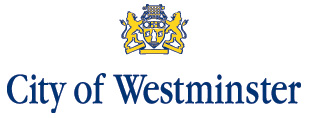 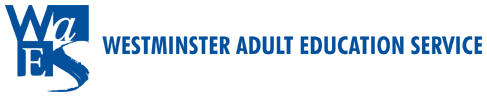 Job TitleJob TitleCourse Leader – MathsCourse Leader – MathsCourse Leader – MathsCourse Leader – MathsSalary  Salary  £20,283 - £34,158£20,283 - £34,158£20,283 - £34,158£20,283 - £34,158Responsible toResponsible toEducation and Training Manager – Foundation Skills Education and Training Manager – Foundation Skills Education and Training Manager – Foundation Skills Education and Training Manager – Foundation Skills Staff Managed: Staff Managed: Staff Managed: Staff Managed: Staff Managed: Staff Managed: Direct Reports:Temps/TAC managed per annumTemps/TAC managed per annumProject staff managed per annumProject staff managed per annumAre staff highly mobile or based on different sites?No: 0No: 0No: 0No: 0No: 0YesBudgets managed 0 0 0Purpose of JobPurpose of JobPurpose of JobPurpose of JobPurpose of JobPurpose of JobTo provide high quality teaching and learning experiences for learnersTo contribute to the continuous development of the maths curriculumTo provide advice, guidance and support to learnersTo coordinate all relevant activities for courses within area of responsibilityTo support managers  to achieve the service’s strategic objectives To provide high quality teaching and learning experiences for learnersTo contribute to the continuous development of the maths curriculumTo provide advice, guidance and support to learnersTo coordinate all relevant activities for courses within area of responsibilityTo support managers  to achieve the service’s strategic objectives To provide high quality teaching and learning experiences for learnersTo contribute to the continuous development of the maths curriculumTo provide advice, guidance and support to learnersTo coordinate all relevant activities for courses within area of responsibilityTo support managers  to achieve the service’s strategic objectives To provide high quality teaching and learning experiences for learnersTo contribute to the continuous development of the maths curriculumTo provide advice, guidance and support to learnersTo coordinate all relevant activities for courses within area of responsibilityTo support managers  to achieve the service’s strategic objectives To provide high quality teaching and learning experiences for learnersTo contribute to the continuous development of the maths curriculumTo provide advice, guidance and support to learnersTo coordinate all relevant activities for courses within area of responsibilityTo support managers  to achieve the service’s strategic objectives To provide high quality teaching and learning experiences for learnersTo contribute to the continuous development of the maths curriculumTo provide advice, guidance and support to learnersTo coordinate all relevant activities for courses within area of responsibilityTo support managers  to achieve the service’s strategic objectives Key duties and responsibilities of roleKey duties and responsibilities of roleKey duties and responsibilities of roleKey duties and responsibilities of roleKey duties and responsibilities of roleKey duties and responsibilities of roleTo teach to a high standard, allowing learners to progress and achieve as appropriate including preparing materials and differentiated products to meet the needs of learners.To manage, deliver and assess learning in a variety of settings, including work place, community or online learning. To monitor the performance of all courses allocated to ensure that KPIs are met. To coordinate team meetings, curriculum planning and delivery activity to meet Service requirements.   To provide timely and accurate information for a cluster of courses for the Service’s self-assessment and development plans.Make effective use of management information to monitor enrolment, retention, attendance, punctuality and progression for courses and take action as required.To undertake assessment of learners, identifying individual learning needs and referring to learning support as appropriate and ensure all learners have appropriate individual learning plans.To undertake tutorials, prepare course outlines, produce schemes of work and lesson plans and undertake lesson preparation, produce flexible learning materials and complete the formative assessment of learners’ work.To liaise with the exams officer and other WAES staff and be responsible for the timely and efficient exam / accreditation process and ensure the efficient and accurate IV / moderation process.To ensure learners have participated in learner surveys or other processes to gauge learner views, including ensuring the appointment of a class representative and participation in other learner engagement activities.To take part in the sharing of good practice with other tutors in the Service on CPD days, which may include leading on CPD sessions where appropriate and to take part in the Service’s Peer Observation Scheme.Monitor own performance ensuring that learner attendance, retention, achievement and success measures are above national benchmarks.To work with the Staff Support Manager to ensure that Part Time Tutors are completing their registers in a timely manner.Where appropriate to participate in the recruitment, selection and appointment of staff.To undertake appropriate training identified at the end of year review through the line management process and keep up to date with curriculum developments in the relevant subject area, undertaking short industrial placements as required.To develop external contacts and promote industry based work including work experience placements where appropriate.Comply with any reasonable request in relation to the teaching programme made by the Service.GeneralTo actively promote equality and diversity in all aspects of work with and for the Service.To take responsibility for own professional development and participate in relevant internal and external activities;To implement the College’s health and safety policies and practices, including Safeguarding and Prevent.To carry out the above duties within the requirements of the Data Protection Act. To carry out the above duties in a confidential and sensitive manner.To undertake such other duties commensurate with the grade of the post as may reasonably be required including some flexible hours including evening or weekend working as well as off-site working.This job description is current as at the date shown although it is not an exhaustive list.  In consultation with you, it is liable to variation to reflect changes in the job. The post holder will be required to undertake such duties as may reasonably be expected.  All members of staff are expected to be professional, co-operative and flexible within the needs of the post, the department and the Service.Person SpecificationThe person specification outlines what is essential for the competent performance of full duties and responsibilities of the job, including professional or specialist skills or experience required.  Applicants will need to demonstrate in their supporting statement how they meet the criteria listed below.To teach to a high standard, allowing learners to progress and achieve as appropriate including preparing materials and differentiated products to meet the needs of learners.To manage, deliver and assess learning in a variety of settings, including work place, community or online learning. To monitor the performance of all courses allocated to ensure that KPIs are met. To coordinate team meetings, curriculum planning and delivery activity to meet Service requirements.   To provide timely and accurate information for a cluster of courses for the Service’s self-assessment and development plans.Make effective use of management information to monitor enrolment, retention, attendance, punctuality and progression for courses and take action as required.To undertake assessment of learners, identifying individual learning needs and referring to learning support as appropriate and ensure all learners have appropriate individual learning plans.To undertake tutorials, prepare course outlines, produce schemes of work and lesson plans and undertake lesson preparation, produce flexible learning materials and complete the formative assessment of learners’ work.To liaise with the exams officer and other WAES staff and be responsible for the timely and efficient exam / accreditation process and ensure the efficient and accurate IV / moderation process.To ensure learners have participated in learner surveys or other processes to gauge learner views, including ensuring the appointment of a class representative and participation in other learner engagement activities.To take part in the sharing of good practice with other tutors in the Service on CPD days, which may include leading on CPD sessions where appropriate and to take part in the Service’s Peer Observation Scheme.Monitor own performance ensuring that learner attendance, retention, achievement and success measures are above national benchmarks.To work with the Staff Support Manager to ensure that Part Time Tutors are completing their registers in a timely manner.Where appropriate to participate in the recruitment, selection and appointment of staff.To undertake appropriate training identified at the end of year review through the line management process and keep up to date with curriculum developments in the relevant subject area, undertaking short industrial placements as required.To develop external contacts and promote industry based work including work experience placements where appropriate.Comply with any reasonable request in relation to the teaching programme made by the Service.GeneralTo actively promote equality and diversity in all aspects of work with and for the Service.To take responsibility for own professional development and participate in relevant internal and external activities;To implement the College’s health and safety policies and practices, including Safeguarding and Prevent.To carry out the above duties within the requirements of the Data Protection Act. To carry out the above duties in a confidential and sensitive manner.To undertake such other duties commensurate with the grade of the post as may reasonably be required including some flexible hours including evening or weekend working as well as off-site working.This job description is current as at the date shown although it is not an exhaustive list.  In consultation with you, it is liable to variation to reflect changes in the job. The post holder will be required to undertake such duties as may reasonably be expected.  All members of staff are expected to be professional, co-operative and flexible within the needs of the post, the department and the Service.Person SpecificationThe person specification outlines what is essential for the competent performance of full duties and responsibilities of the job, including professional or specialist skills or experience required.  Applicants will need to demonstrate in their supporting statement how they meet the criteria listed below.To teach to a high standard, allowing learners to progress and achieve as appropriate including preparing materials and differentiated products to meet the needs of learners.To manage, deliver and assess learning in a variety of settings, including work place, community or online learning. To monitor the performance of all courses allocated to ensure that KPIs are met. To coordinate team meetings, curriculum planning and delivery activity to meet Service requirements.   To provide timely and accurate information for a cluster of courses for the Service’s self-assessment and development plans.Make effective use of management information to monitor enrolment, retention, attendance, punctuality and progression for courses and take action as required.To undertake assessment of learners, identifying individual learning needs and referring to learning support as appropriate and ensure all learners have appropriate individual learning plans.To undertake tutorials, prepare course outlines, produce schemes of work and lesson plans and undertake lesson preparation, produce flexible learning materials and complete the formative assessment of learners’ work.To liaise with the exams officer and other WAES staff and be responsible for the timely and efficient exam / accreditation process and ensure the efficient and accurate IV / moderation process.To ensure learners have participated in learner surveys or other processes to gauge learner views, including ensuring the appointment of a class representative and participation in other learner engagement activities.To take part in the sharing of good practice with other tutors in the Service on CPD days, which may include leading on CPD sessions where appropriate and to take part in the Service’s Peer Observation Scheme.Monitor own performance ensuring that learner attendance, retention, achievement and success measures are above national benchmarks.To work with the Staff Support Manager to ensure that Part Time Tutors are completing their registers in a timely manner.Where appropriate to participate in the recruitment, selection and appointment of staff.To undertake appropriate training identified at the end of year review through the line management process and keep up to date with curriculum developments in the relevant subject area, undertaking short industrial placements as required.To develop external contacts and promote industry based work including work experience placements where appropriate.Comply with any reasonable request in relation to the teaching programme made by the Service.GeneralTo actively promote equality and diversity in all aspects of work with and for the Service.To take responsibility for own professional development and participate in relevant internal and external activities;To implement the College’s health and safety policies and practices, including Safeguarding and Prevent.To carry out the above duties within the requirements of the Data Protection Act. To carry out the above duties in a confidential and sensitive manner.To undertake such other duties commensurate with the grade of the post as may reasonably be required including some flexible hours including evening or weekend working as well as off-site working.This job description is current as at the date shown although it is not an exhaustive list.  In consultation with you, it is liable to variation to reflect changes in the job. The post holder will be required to undertake such duties as may reasonably be expected.  All members of staff are expected to be professional, co-operative and flexible within the needs of the post, the department and the Service.Person SpecificationThe person specification outlines what is essential for the competent performance of full duties and responsibilities of the job, including professional or specialist skills or experience required.  Applicants will need to demonstrate in their supporting statement how they meet the criteria listed below.To teach to a high standard, allowing learners to progress and achieve as appropriate including preparing materials and differentiated products to meet the needs of learners.To manage, deliver and assess learning in a variety of settings, including work place, community or online learning. To monitor the performance of all courses allocated to ensure that KPIs are met. To coordinate team meetings, curriculum planning and delivery activity to meet Service requirements.   To provide timely and accurate information for a cluster of courses for the Service’s self-assessment and development plans.Make effective use of management information to monitor enrolment, retention, attendance, punctuality and progression for courses and take action as required.To undertake assessment of learners, identifying individual learning needs and referring to learning support as appropriate and ensure all learners have appropriate individual learning plans.To undertake tutorials, prepare course outlines, produce schemes of work and lesson plans and undertake lesson preparation, produce flexible learning materials and complete the formative assessment of learners’ work.To liaise with the exams officer and other WAES staff and be responsible for the timely and efficient exam / accreditation process and ensure the efficient and accurate IV / moderation process.To ensure learners have participated in learner surveys or other processes to gauge learner views, including ensuring the appointment of a class representative and participation in other learner engagement activities.To take part in the sharing of good practice with other tutors in the Service on CPD days, which may include leading on CPD sessions where appropriate and to take part in the Service’s Peer Observation Scheme.Monitor own performance ensuring that learner attendance, retention, achievement and success measures are above national benchmarks.To work with the Staff Support Manager to ensure that Part Time Tutors are completing their registers in a timely manner.Where appropriate to participate in the recruitment, selection and appointment of staff.To undertake appropriate training identified at the end of year review through the line management process and keep up to date with curriculum developments in the relevant subject area, undertaking short industrial placements as required.To develop external contacts and promote industry based work including work experience placements where appropriate.Comply with any reasonable request in relation to the teaching programme made by the Service.GeneralTo actively promote equality and diversity in all aspects of work with and for the Service.To take responsibility for own professional development and participate in relevant internal and external activities;To implement the College’s health and safety policies and practices, including Safeguarding and Prevent.To carry out the above duties within the requirements of the Data Protection Act. To carry out the above duties in a confidential and sensitive manner.To undertake such other duties commensurate with the grade of the post as may reasonably be required including some flexible hours including evening or weekend working as well as off-site working.This job description is current as at the date shown although it is not an exhaustive list.  In consultation with you, it is liable to variation to reflect changes in the job. The post holder will be required to undertake such duties as may reasonably be expected.  All members of staff are expected to be professional, co-operative and flexible within the needs of the post, the department and the Service.Person SpecificationThe person specification outlines what is essential for the competent performance of full duties and responsibilities of the job, including professional or specialist skills or experience required.  Applicants will need to demonstrate in their supporting statement how they meet the criteria listed below.To teach to a high standard, allowing learners to progress and achieve as appropriate including preparing materials and differentiated products to meet the needs of learners.To manage, deliver and assess learning in a variety of settings, including work place, community or online learning. To monitor the performance of all courses allocated to ensure that KPIs are met. To coordinate team meetings, curriculum planning and delivery activity to meet Service requirements.   To provide timely and accurate information for a cluster of courses for the Service’s self-assessment and development plans.Make effective use of management information to monitor enrolment, retention, attendance, punctuality and progression for courses and take action as required.To undertake assessment of learners, identifying individual learning needs and referring to learning support as appropriate and ensure all learners have appropriate individual learning plans.To undertake tutorials, prepare course outlines, produce schemes of work and lesson plans and undertake lesson preparation, produce flexible learning materials and complete the formative assessment of learners’ work.To liaise with the exams officer and other WAES staff and be responsible for the timely and efficient exam / accreditation process and ensure the efficient and accurate IV / moderation process.To ensure learners have participated in learner surveys or other processes to gauge learner views, including ensuring the appointment of a class representative and participation in other learner engagement activities.To take part in the sharing of good practice with other tutors in the Service on CPD days, which may include leading on CPD sessions where appropriate and to take part in the Service’s Peer Observation Scheme.Monitor own performance ensuring that learner attendance, retention, achievement and success measures are above national benchmarks.To work with the Staff Support Manager to ensure that Part Time Tutors are completing their registers in a timely manner.Where appropriate to participate in the recruitment, selection and appointment of staff.To undertake appropriate training identified at the end of year review through the line management process and keep up to date with curriculum developments in the relevant subject area, undertaking short industrial placements as required.To develop external contacts and promote industry based work including work experience placements where appropriate.Comply with any reasonable request in relation to the teaching programme made by the Service.GeneralTo actively promote equality and diversity in all aspects of work with and for the Service.To take responsibility for own professional development and participate in relevant internal and external activities;To implement the College’s health and safety policies and practices, including Safeguarding and Prevent.To carry out the above duties within the requirements of the Data Protection Act. To carry out the above duties in a confidential and sensitive manner.To undertake such other duties commensurate with the grade of the post as may reasonably be required including some flexible hours including evening or weekend working as well as off-site working.This job description is current as at the date shown although it is not an exhaustive list.  In consultation with you, it is liable to variation to reflect changes in the job. The post holder will be required to undertake such duties as may reasonably be expected.  All members of staff are expected to be professional, co-operative and flexible within the needs of the post, the department and the Service.Person SpecificationThe person specification outlines what is essential for the competent performance of full duties and responsibilities of the job, including professional or specialist skills or experience required.  Applicants will need to demonstrate in their supporting statement how they meet the criteria listed below.To teach to a high standard, allowing learners to progress and achieve as appropriate including preparing materials and differentiated products to meet the needs of learners.To manage, deliver and assess learning in a variety of settings, including work place, community or online learning. To monitor the performance of all courses allocated to ensure that KPIs are met. To coordinate team meetings, curriculum planning and delivery activity to meet Service requirements.   To provide timely and accurate information for a cluster of courses for the Service’s self-assessment and development plans.Make effective use of management information to monitor enrolment, retention, attendance, punctuality and progression for courses and take action as required.To undertake assessment of learners, identifying individual learning needs and referring to learning support as appropriate and ensure all learners have appropriate individual learning plans.To undertake tutorials, prepare course outlines, produce schemes of work and lesson plans and undertake lesson preparation, produce flexible learning materials and complete the formative assessment of learners’ work.To liaise with the exams officer and other WAES staff and be responsible for the timely and efficient exam / accreditation process and ensure the efficient and accurate IV / moderation process.To ensure learners have participated in learner surveys or other processes to gauge learner views, including ensuring the appointment of a class representative and participation in other learner engagement activities.To take part in the sharing of good practice with other tutors in the Service on CPD days, which may include leading on CPD sessions where appropriate and to take part in the Service’s Peer Observation Scheme.Monitor own performance ensuring that learner attendance, retention, achievement and success measures are above national benchmarks.To work with the Staff Support Manager to ensure that Part Time Tutors are completing their registers in a timely manner.Where appropriate to participate in the recruitment, selection and appointment of staff.To undertake appropriate training identified at the end of year review through the line management process and keep up to date with curriculum developments in the relevant subject area, undertaking short industrial placements as required.To develop external contacts and promote industry based work including work experience placements where appropriate.Comply with any reasonable request in relation to the teaching programme made by the Service.GeneralTo actively promote equality and diversity in all aspects of work with and for the Service.To take responsibility for own professional development and participate in relevant internal and external activities;To implement the College’s health and safety policies and practices, including Safeguarding and Prevent.To carry out the above duties within the requirements of the Data Protection Act. To carry out the above duties in a confidential and sensitive manner.To undertake such other duties commensurate with the grade of the post as may reasonably be required including some flexible hours including evening or weekend working as well as off-site working.This job description is current as at the date shown although it is not an exhaustive list.  In consultation with you, it is liable to variation to reflect changes in the job. The post holder will be required to undertake such duties as may reasonably be expected.  All members of staff are expected to be professional, co-operative and flexible within the needs of the post, the department and the Service.Person SpecificationThe person specification outlines what is essential for the competent performance of full duties and responsibilities of the job, including professional or specialist skills or experience required.  Applicants will need to demonstrate in their supporting statement how they meet the criteria listed below.